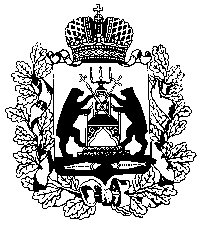 Территориальная избирательная комиссияХвойнинского районаПостановлениер.п. ХвойнаяО предложениях по резерву составов участковых комиссий, сформированных на территории Хвойнинского муниципального округаВ соответствии с пунктом 9 статьи 26, Федерального закона от 12 июня 2002 года № 67-ФЗ «Об основных гарантиях избирательных прав и права на участие в референдуме граждан Российской Федерации», подпунктом «г» пункта 25 Порядка формирования резерва составов участковых комиссий и назначения нового члена участковой комиссии из резерва составов участковых комиссий, утвержденного постановлением Центральной избирательной комиссии Российской Федерации от 5 декабря 2012 года № 152/1137-6, на основании постановления Территориальной избирательной комиссии Хвойнинского района от 2 сентября 2021 года № 14/1-4 «О назначении в составы участковых избирательных комиссий №1901,1902,1905,1912,1913 и 1914» Территориальная избирательная комиссия Хвойнинского района ПОСТАНОВЛЯЕТ:1.Направить в ИКНО список кандидатур, предлагаемых для исключения из резерва составов участковых комиссий на территории Хвойнинского муниципального округа в количестве 8человек. (приложение 1) 2. Направить настоящее постановление и передать соответствующие данные по кандидатурам, указанным в пункте 1 настоящего постановления, в установленном порядке в Избирательную комиссию Новгородской области.                                                                                                                                                                                      Приложение № 1Список кандидатур, предлагаемых для исключения из резерва составов участковых комиссий Хвойнинского района   подпункт «г» – в связи с назначением в состав участковой комиссии7 сентября 2021 года              № 14/2-4№ п/пФамилия, имя, отчествоНаименование субъекта права внесения предложения по кандидатуреОснование исключения (соответствующий подпункт пункта 25 Порядка формирования резерва составов участковых комиссий и назначения нового члена участковой комиссии из резерва составов участковых комиссий)Для УИК 1901-1904Для УИК 1901-1904Для УИК 1901-1904Для УИК 1901-19041.Егоров Дмитрий Викторович Политическая партия ЛЛДПР- Либерально-демократическая партия Россииподпункт «г»*2.Петров Павел ЮрьевичСобрание избирателей по месту работы подпункт «г»*3Смирнова Ульяна СтаниславовнаСобрание избирателей по месту жительства подпункт «г»*ДЛЯ УИК 1905-1906ДЛЯ УИК 1905-1906ДЛЯ УИК 1905-1906ДЛЯ УИК 1905-19064Рыжова Екатерина ВладимировнаПолитическая партия ЛЛДПР- Либерально-демократическая партия Россииподпункт «г»*ДЛЯ УИК 1912-1913 ДЛЯ УИК 1912-1913 ДЛЯ УИК 1912-1913 ДЛЯ УИК 1912-1913 5 Козлова Наталья ВладимировнаСобрание избирателей по месту жительства подпункт «г»*6Дмитриева Юлия Юрьевна Всероссийская политическая партия "ЕДИНАЯ РОССИЯ";подпункт «г»*7Палийчук Наталья ВасильевнаПолитическая партия ЛЛДПР- Либерально-демократическая партия Россииподпункт «г»*ДЛЯ УИК 1914ДЛЯ УИК 1914ДЛЯ УИК 1914ДЛЯ УИК 19148Иванова Надежда Александровна Собрание избирателей по месту жительстваподпункт «г»*